　　　　　家庭学習の進め方　小５・小６いわき市教育委員会                          ○　声に出して読む。国語以外の教科書も音読する。　　　　　　　　　　　　　○　読めない漢字があれば、読み方を調べる。（国語の教科書には、これまで習った漢字のページがあります。）意味の分からない言葉は、辞書で調べる。新出漢字の練習や、「漢字の広場」の課題に取り組む。「言葉のたから箱」にある言葉の意味を調べたり、そこにある言葉を使って短い文章を書いたりする。「きせつの言葉」の課題に取り組む。暗唱に戦する。どんなことが書いてあるか、内容やあらすじをまとめる。自分の感想や疑問に思うことなども書く。「この時間の問い」の答えを、自分なりにまとめる。「やってみよう」に取り組む。地図帳の「地図のなりたちとやくそくごと」「地図帳の使い方」を確認する。教科書の内容に関連する地域を調べる。「理科のひろば」を読み、要点と自分の感想をまとめる。疑問に思うことを、さらに調べる。気象情報を集め、天気の変化を調べる。（５年）ＱＲコードにアクセスし、音声を聞く。リコーダーで習った曲を演奏する。新しい曲に戦する。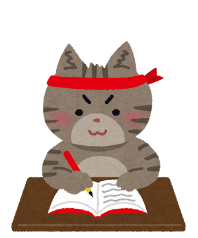 家の中にある物などを、よく見てスケッチする。家庭での自分の役割を見直し、できることを計画する。ミシンや手ぬいで、マスクなどを作る。（６年）　　　　　算数は・・・　○　教科書の内容に関連した本を読む。　　　　　　　　　　　　　　○　日々の出来事やニュースなどについて、自分の感想や考えを、作文や新聞などにまとめる。詩や短歌・俳句にしてもよい。